新 书 推 荐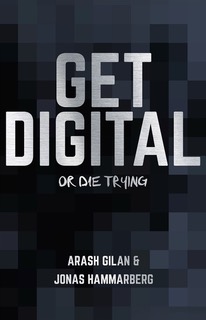 中文书名：《迎接数字化商业未来，还是坐以待毙？》英文书名：GET DIGITAL OR DIE TRYING作    者：Arash Gilan and Jonas Hammarberg出 版 社：Bullet Point Publishing代理公司：Enberg Agency/ANA/Cindy Zhang 出版时间：2017年代理地区：中国大陆、台湾审读资料：电子稿类    型：经管内容简介：     小程序、小科技的时代已经到来，这些程序在生活中的广泛应用史无前例！本书被瑞典的公司及员工竞相购买，他们反馈：想数字化？看这本就够了！我们生活在一个高度数字化的时代，数字程序对我们的重要性超过历史上的任何时期。随着大多数公司和组织数字化的成熟，数字社会日趋形成。调查表明，到2030年会有超过50%的现有岗位消失——显然，这并不意味着大规模的失业，而是数字技术会替代某些职业，而另一些新职业会出现。我们可以用如下三个标准，衡量数字化转变：任何可以被数字化的东西都将数字化；所有已数字化产品都可以被复制；所有被复制商品的价值都在此过程中流失。越来越多的行业都在经历着这一历史性的变革，从出版业、零售业、银行到咨询公司，数字化将影响我们所知道的一切。面对席卷而来的数字化大潮，人类将何去何从？如何在商业关系中，合理使用、开发和改造数字化进度，经常困扰着人类。本书将提供你和你的公司顺利完成数字化转型的可靠工具，是一本专注于你如何进行内部和外部两方面数字化的书——不仅指导如何数字化管理公司内部，也向你展示了如何优化数字营销，以及满足客户的新需要——它可以帮助每位经理踏上数字化的旅程。你准备好迎接挑战了吗？让我们一起数字化吧！Content：INTRODUCTIONPart 1：Digitalization– Threat or OpportunityA DIGITAL REVOLUTION THAT HAS CHANGED EVERYTHINGFROM MAD MEN TO MATH MEN ENGAGEMENT AND MOTIVATION ARE DECREASINGTHE SECOND WAVE OF THE DIGITAL REVOLUTIONPart 2：What is digitalization about, really?DIGITAL WORLD CLASSINTERNAL DIGITALIZATIONEXTERNAL DIGITALIZATIONMEDIA YOU CONTROL– OWNED MEDIAPAID MEDIAEARNED MEDIATHE CUSTOMER EXPERIENCEBUSINESS MODELSGO MOBILEPART 3：How do we succeed with our digitalization?IT STARTS WITH YOUTO LEAD THE DIGITAL TRANSFORMATIONTHE DIGITAL LEADERSHIPSHAREHOLDERS OF THE TRANSFORMATIONSENSE OF URGENCYTHE DIGITAL VISIONTHE DIGITAL STRATEGYTHE VALUE OF STORYTELLING AND GOOD RHETORICCOMMUNICATE AND BUILD LOYALTYENGAGE & EMPOWERGO WITH THE FLOWMAKE IT SURVIVEEVOLVE & GROWMAKE IT THRIVEA DIGITAL SUMMARY作者简介：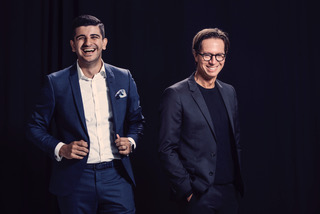 乔纳森·哈马伯格(Jonas Hammarberg ) 职业认证教练、讲师，并在公司、文化和领导力方面担任咨询师，这赋予他从未停止思考新鲜事物的能力。乔纳森还有IT背景，他还是瑞典ERP行业最大咨询公司Infocube的创始人之一，该公司于2013年被美国Battery Ventures公司收购。作者与瑞典众多龙头公司合作，行业覆盖零售业、银行金融业以及生产服务业。阿拉什·盖伦（Arash Gilan）Viva Media Group的联合创始人、合伙人兼CEO，这是北欧半岛领先的数字代理机构之一，服务涵盖媒体策略、PPC、SEO、转型分析等。阿拉什在数字媒体、趋势预测及市场营销是非常受欢迎的国际讲师，他也是google在欧洲的6位谷歌代理教练之一，在12个国家培训公司如何成功。谢谢您的阅读！请将反馈信息发至：张滢（Cindy Zhang）安德鲁·纳伯格联合国际有限公司北京代表处北京市海淀区中关村大街甲59号中国人民大学文化大厦1705室邮编：100872电话：010-82504506传真：010-82504200Email：Cindy@nurnberg.com.cn网址：http://www.nurnberg.com.cn
微博：http://weibo.com/nurnberg豆瓣小站：http://site.douban.com/110577/